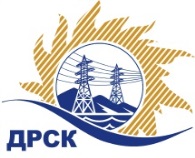 Акционерное Общество«Дальневосточная распределительная сетевая  компания»ПРОТОКОЛ № 185/УТПиР-Рзаседания Закупочной комиссии по рассмотрению заявок по открытому запросу предложений на право заключения договора на выполнение работ  «1.	ПИР Реконструкция ПС 35 кВ 10/70 (ОРУ-35), филиал "АЭС"»Способ и предмет закупки: открытый запрос предложений  на право заключения Договора на выполнение работ «ПИР Реконструкция ПС 35 кВ 10/70 (ОРУ-35), филиал "АЭС"», закупка 272 р. 2.2.1 ГКПЗ 2017.ПРИСУТСТВОВАЛИ:  члены постоянно действующей Закупочной комиссии 2-го уровня АО «ДРСК» .ВОПРОСЫ, ВЫНОСИМЫЕ НА РАССМОТРЕНИЕ ЗАКУПОЧНОЙ КОМИССИИ: О  рассмотрении результатов оценки заявок УчастниковОб отклонении заявки ООО «ЦЭСП»  Об отклонении заявки ООО "АСК "БАРС"  Об отклонении заявки ООО ТД "Электрощит"Об отклонении заявки ООО "ВЭСП"О признании заявок соответствующими условиям Документации о закупкеО предварительной ранжировке заявок.О проведении переторжкиРЕШИЛИ:По вопросу № 1Признать объем полученной информации достаточным для принятия решения.Утвердить цены, полученные на процедуре вскрытия конвертов с заявками участников открытого запроса предложений.По вопросу № 2Отклонить заявку Участника ООО «ЦЭСП»   от дальнейшего рассмотрения как несоответствующую требованиям пп. «а,б» п. 2.8.2.5Документации о закупке.По вопросу № 3Отклонить заявку Участника ООО "АСК "БАРС"  от дальнейшего рассмотрения как несоответствующую требованиям пп. «а,б» п. 2.8.2.5 Документации о закупке и п. 6.1; п. 6.3 Технического задания.По вопросу № 4Отклонить заявку Участника ООО ТД "Электрощит" от дальнейшего рассмотрения как несоответствующую требованиям пп. «а,в» п. 2.8.2.5 Документации о закупке.По вопросу № 5 РЕШИЛИ:Отклонить заявку Участника ООО "ВЭСП" от дальнейшего рассмотрения как несоответствующую требованиям пп. «в» п. 2.8.2.5 Документации о закупке.По вопросу № 6 Признать заявки ООО "Техно Базис" (664001, Россия, Иркутская обл., г. Иркутск, ул. Рабочего Штаба, д. 1, стр. 5, оф. 8), ООО "Альтернатива" (620030, г. Екатеринбург, ул. Артема 7/1-4), ООО "ПКБ ЭНЕРГЕТИКИ" (680030, Россия, Хабаровский край, г. Хабаровск, ул. Ленина, д. 40, кв. 67) ООО "Компания Новая Энергия" (630099, Россия, Новосибирская обл., г. Новосибирск, ул. Чаплыгина, д. 93), ООО "ПРОЕКТНЫЙ ЦЕНТР СИБИРИ" (630082, Россия, Новосибирская обл., г. Новосибирск, ул. Михаила Перевозчикова, д. 7, кв. 2), ООО "Энергопроект Центр" (160009, г. Вологда, ул. Мальцева, д.52, оф.409а.), ООО "ЭНЕРГОРЕГИОН" (690091, Россия, Приморский край, г. Владивосток, ул. Алеутская, д. 45 А)  соответствующими условиям Документации о закупке и принять их к дальнейшему рассмотрению.По вопросу № 7Утвердить предварительную ранжировку заявок Участников:По вопросу № 8 Провести переторжку. Допустить к участию в переторжке заявки следующих участников:  ООО "Техно Базис" (664001, Россия, Иркутская обл., г. Иркутск, ул. Рабочего Штаба, д. 1, стр. 5, оф. 8), ООО "Альтернатива" (620030, г. Екатеринбург, ул. Артема 7/1-4), ООО "ПКБ ЭНЕРГЕТИКИ" (680030, Россия, Хабаровский край, г. Хабаровск, ул. Ленина, д. 40, кв. 67) ООО "Компания Новая Энергия" (630099, Россия, Новосибирская обл., г. Новосибирск, ул. Чаплыгина, д. 93), ООО "ПРОЕКТНЫЙ ЦЕНТР СИБИРИ" (630082, Россия, Новосибирская обл., г. Новосибирск, ул. Михаила Перевозчикова, д. 7, кв. 2), ООО "Энергопроект Центр" (160009, г. Вологда, ул. Мальцева, д.52, оф.409а.), ООО "ЭНЕРГОРЕГИОН" (690091, Россия, Приморский край, г. Владивосток, ул. Алеутская, д. 45 А) Определить форму переторжки: заочная.Назначить переторжку на 23.01.2017 в 10:00 час. (благовещенского времени).Место проведения переторжки: ЭТП b2b-energoОтветственному секретарю Закупочной комиссии уведомить участников, приглашенных к участию в переторжке, о принятом комиссией решенииИсп. Коротаева Т.В.Тел. (4162) 397-205г. Благовещенск«20» января2017№Наименование участника и его адрес Цена заявки на участие в закупке1ООО ТД "Электрощит" (630071, Россия, Новосибирская область, г. Новосибирск, ул. Станционная, д. 60/1)2 245 000,00 руб. без учета НДС 2 649 100,00 руб. с учетом НДС 2ООО "ПКБ ЭНЕРГЕТИКИ" (680030, Россия, Хабаровский край, г. Хабаровск, ул. Ленина, д. 40, кв. 67)2 302 071,00 руб. без учета НДС (НДС не облагается)3ООО "Альтернатива" (620030, г. Екатеринбург, ул. Артема 7/1-4)2 550 000,00 руб. без учета НДС (НДС не облагается)4ООО "ВЭСП" (690000, Россия, Приморский край, г. Владивосток, ул. Адмирала Кузнецова, д. 54 А, кв. 4)2 600 000,00 руб. без учета НДС (НДС не облагается)5ООО "ЭНЕРГОРЕГИОН" (690091, Россия, Приморский край, г. Владивосток, ул. Алеутская, д. 45 А)2 619 048,00 руб. без учета НДС 3 090 476,64 руб. с учетом НДС 6ООО "Техно Базис" (664001, Россия, Иркутская обл., г. Иркутск, ул. Рабочего Штаба, д. 1, стр. 5, оф. 8)2 700 000,00 руб. без учета НДС 3 186 000,00 руб. с учетом НДС 7ООО "АСК "БАРС" (664074, Россия, Иркутская обл., г. Иркутск, ул. Флюкова, д. 37)2 700 000,00 руб.  без учета  НДС (НДС не облагается)8ООО "Компания Новая Энергия" (630099, Россия, Новосибирская обл., г. Новосибирск, ул. Чаплыгина, д. 93)2 711 864,41 руб. без учета НДС 3 200 000,00 руб. с учетом НДС 9ООО "ЦЭСП" (630111, Новосибирская область, г. Новосибирск, ул. Кропоткина, д. 271, этаж 8)2 739 097,83 руб. без учета НДС 3 232 135,44 руб. с учетом НДС 10ООО "ПРОЕКТНЫЙ ЦЕНТР СИБИРИ" (630082, Россия, Новосибирская обл., г. Новосибирск, ул. Михаила Перевозчикова, д. 7, кв. 2)2 750 000,00 руб. без учета НДС 3 245 000,00 руб. с учетом НДС 11ООО "Энергопроект Центр" (160009, г. Вологда, ул. Мальцева, д.52, оф.409а.)2 750 000,00 руб. без учета НДС 3 245 000,00 руб. с учетом НДС Основания для отклоненияПредоставленная к рассмотрению сметная документация участника не соответствует по составу и объему работ с заявленными объемами заказчика, а именно: 1. Смета №1 на проектные (изыскательские) работы у Участника отсутствуют следующие пункты:- п.2 «Общеподстанционный пункт управления с одной аккумуляторной батареей для цепей оперативного тока с максимально возможной емкостью по размещению панелей от 20 до 250 включительно»;- п.3 «Открытая установка силовых трансформаторов или установка трансформаторов вспомогательного назначения 35 кВ и ниже»;- п.4 «Сеть напряжением 35 кВ или 110 кВ простой конфигурации с генераторной станцией»;- п.6 «Диспетчерское управление энергетическими объектами (электроподстанциями, подстанциями): в основной электросети», и т.д.2. В пункт 1 «Открытая электрическая подстанция 110/6-10кВ с двумя трансформаторами» Участник неверно указал состав и объем работ – 1 присоединение, п.1 сметы №1 «Проектная и рабочая документация» Заказчика указан объем на 6 присоединений для «Открытого распределительного устройства 35кВ по схеме со сборными шинами с количеством присоединений от 4 до 10 включительно»; 3. Пункт 2 расценка Участника «Разветвленная сеть напряжением 35 кВ или 110 кВ с общим количеством станций и подстанций 10 - 7 в следующих сочетаниях: генераторных станций - 2, подстанций - 3 или генераторных станций - 3, подстанций - 4» не соответствует расценки Заказчика в пункте 13 сметы №1 «Разветвленная сеть напряжением 35 кВ - 220 кВ с 2 генераторными подстанциями, 3-6 подстанциями или сеть простой конфигурации с 1 станцией и 4-7 подстанциями». 4. Смета №5 «Инженерно-геодезические изыскания площадки строительства» пункты 1 и 2 расценка «Масштаб съемки 1:1000; Высота сечения рельефа, м:0,5; Вид территории: застроенная. Категория сложности II» не соответствуют расценкам (масштабу) Заказчика в пункте 2 и 10 сметы №2 «Инженерно-геодезические изыскания для строительства». 5. Смета №6 «Инженерно-геологические работы»:- в пункте 4 «Отбор монолитов с глубины 10,0 м.» Участник неверно указал объем монолитов – 5, что не соответствует п.6 сметы №3 «Инженерно-геологические изыскания для строительства» Заказчика, в котором указан объем – 16 монолитов.Основания для отклоненияПредоставленная к рассмотрению сметная документация участника не соответствует заявленным объемам, указанных в сметных расчетах заказчика, а именно: 1. Смета №1 «Проектная и рабочая документация» у Участника отсутствуют следующие пункты:- п.2 «Общеподстанционный пункт управления с одной аккумуляторной батареей для цепей оперативного тока с максимально возможной емкостью по размещению панелей от 20 до 250 включительно»;- п.5 «Разветвленная секционированная электрическая сеть. С двумя источниками питания с количеством выключателей до 10»;- п.6 «Диспетчерское управление энергетическими объектами (электроподстанциями, подстанциями): в основной электросети», и т.д.2. Смета №1 «Инженерно-геодезические работы» в пункте 4 «Создание инженерно-топографических планов территории действующего промышленного предприятия в масштабе 1:500 с высотой сечения рельефа 0,5 м. Категория сложности II» Участник неверно указал объем инженерно-топографического плана – 0,3 га., что не соответствует п.2 сметы №2 «Инженерно-геодезические изыскания для строительства» Заказчика, в котором указан объем 1 га. 3. Смета №2 «Инженерно-геологические работы»:- в пункте 1 Участник неверно указал объем механического ударно-канатного бурения скважин диаметром до 168 мм глубиной до 20 м – 32 м.п., что не соответствует п. 1-3 сметы №3 «Инженерно-геологические изыскания для строительства» Заказчика, в котором указан объем – 40 м. для колонкового бурения скважины диаметром до 160 мм глубиной до 15;- в пункте 5 «Отбор монолитов грунтов из скважин до глубины 10,0 м.» Участник неверно указал объем монолитов – 12, что не соответствует п.6 сметы №3 «Инженерно-геологические изыскания для строительства» Заказчика, в котором указан объем – 16 монолитов, и т.д.4. Смета №3 «Инженерно-экологические работы»:- в пунктах 1.1 и 1.2 «Инженерно-экологическое и почвенное рекогносцировочное обследование» Участник неверно указал объем - 0,5 км, что не соответствует п.1 сметы №4 «Инженерно-экологические изыскания для строительства» Заказчика, в котором указан объем – 1 км; - в п. 1.4 «Описание точек наблюдения для составления почвенных карт» Участник неверно указал объем - 3 точки, что не соответствует п.14 сметы №4 «Инженерно-экологические изыскания для строительства» Заказчика, в котором указан объем – 4 точкиОснования для отклонения1. У участника отсутствует допуск к следующим видам работ:1.Работы в составе инженерно-геодезических изысканий1.3. Создание и обновление инженерно-топографических планов в масштабах 1:200 - 1:5000, в том числе в цифровой форме, съемка подземных коммуникаций и сооружений.2. Работы в составе инженерно-геологических изысканий2.2. Проходка горных выработок с их опробованием, лабораторные исследования физико-механических свойств грунтов и химических свойств проб подземных вод.4.Работы в составе инженерно-экологических изысканий4.1. Инженерно-экологическая съемка территории.4.2. Исследования химического загрязнения почвогрунтов, поверхностных и подземных вод, атмосферного воздуха, источников загрязнения.II. Виды работ по подготовке проектной документации 1. Работы по подготовке схемы планировочной организации земельного участка:1.1. Работы по подготовке генерального плана земельного участка;5. Работы по подготовке сведений о наружных сетях инженерно-технического обеспечения, о перечне инженерно-технических мероприятий:9. Работы по подготовке проектов мероприятий по охране окружающей среды.10. Работы по подготовке проектов мероприятий по обеспечению пожарной безопасности, что не соответствует требованиям п. 7.1 Технического задания.2. Участником не представлены сметные расчеты, что не соответствует требованиям п. 8.5 Технического задания и п. 5.5 Документации о закупке.Основания для отклоненияУчастник не подтвердил документально последнюю ценовую ставку, сделанную на Торговой площадке Системы www.b2b-energo.ru, что не соответствует п. 2.6.1.3 и п. 2.6.1.4 Документации о закупкеМесто в предварительной ранжировкеНаименование участника и его адресЦена заявки на участие в закупке без НДС, руб.Балл по неценовой предпочтительности1 местоООО "Альтернатива" (620030, г. Екатеринбург, ул. Артема 7/1-4)2 550 000,004,62 местоООО "Компания Новая Энергия" (630099, Россия, Новосибирская обл., г. Новосибирск, ул. Чаплыгина, д. 93)2 711 864,414,63 местоООО "ЭНЕРГОРЕГИОН" (690091, Россия, Приморский край, г. Владивосток, ул. Алеутская, д. 45 А)2 619 048,004,24 местоООО "Техно Базис" (664001, Россия, Иркутская обл., г. Иркутск, ул. Рабочего Штаба, д. 1, стр. 5, оф. 8)2 700 000,002,65 местоООО "Энергопроект Центр" (160009, г. Вологда, ул. Мальцева, д.52, оф.409а.)2 750 000,002,66 местоООО "ПКБ ЭНЕРГЕТИКИ" (680030, Россия, Хабаровский край, г. Хабаровск, ул. Ленина, д. 40, кв. 67)2 302 071,001,87 местоООО "ПРОЕКТНЫЙ ЦЕНТР СИБИРИ" (630082, Россия, Новосибирская обл., г. Новосибирск, ул. Михаила Перевозчикова, д. 7, кв. 2)2 750 000,001,8Ответственный секретарь Закупочной комиссии  2 уровня АО «ДРСК»____________________М.Г. Елисеева